INDICAÇÃO Nº 2030/2016Indica ao Poder Executivo Municipal a execução de serviços de recolocação de tampa de bueiro na rua do Papel esquina com a rua do Diamante, no Jardim São Fernando.Excelentíssimo Senhor Prefeito Municipal, Nos termos do Art. 108 do Regimento Interno desta Casa de Leis, dirijo-me a Vossa Excelência para indicar que, por intermédio do Setor competente, sejam executados serviços de recolocação de tampa de bueiro na rua do Papel esquina com a rua do Diamante, no jardim São Fernando.Justificativa:          		Motoristas e trabalhadores da região reclamam de um bueiro sem tampa na rua do Papel esquina com a rua do Diamante, no Jardim São Fernando. A tampa caiu no buraco do bueiro e os moradores colocaram ganhos de árvores para sinalizar o perigo no local, uma vez que a via pública tem fluxo intenso de veículos. O buraco oferece perigo de acidentes e precisa ser reparado com urgência.Plenário “Dr. Tancredo Neves”, em 28 de março de 2016.José Antonio Ferreira“Dr. José”Vereador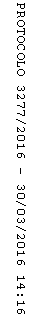 